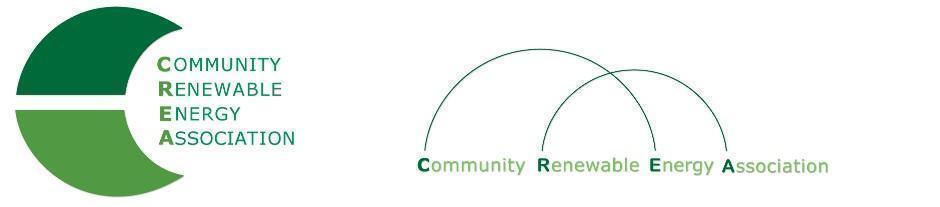 www.community-renewables.orgLINKS for Articles or Interest (June 10, 2022):Oregon Business Briefing: 2023 Climate Legislative Preview(℅ Oregon Business for Climate, Oregon Environmental Council)June 2, 2022    Link below to Video replayhttps://www.youtube.com/watch?v=Q4-CCx9aPUk  Clean Energy Business Sign on Letterhttps://docs.google.com/forms/d/e/1FAIpQLSd05hMuCWZBoSIOkrMBEIRxZiS0SsOlL79jJ8W5gLhlLRurvA/viewform?mc_cid=f5ecf06e3e&mc_eid=be6fce9bbf(Below: Message (email) to go with sign on letter, from OSSIA)ACTION ALERT: Federal Clean Energy Business Sign-on LetterAmicus Solar Cooperative and other industry leaders need your company to join a sign-on letter to President Biden, Speaker Pelosi, and Senate Majority Leader Schumer regarding the future of energy policy. The letter calls for their political leadership to deliver a historic climate package, including: Long-term Investment Tax Credit extension;Direct pay on Section 48;Refundability on Section 25D; andStandalone storage.We encourage you to review the letter and make your voices heard. They are looking to get 500+ signatures and are currently about 150 short! Let's get good OSSIA member participation and make it happen.Thanks,Angela Angela Crowley-KochExecutive DirectorOregon Solar + Storage Industries Association (OSSIA)Oregon Solar Energy Education Fund503-867-3378